MANÁ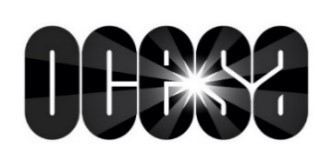 ¡LOGRA HISTÓRICO SOLD OUT EN LA CIUDAD DE MÉXICO!LA AGRUPACIÓN MEXICANA DE ROCK AGOTA LOS BOLETOS PARA SU CONCIERTO EN EL    FORO SOLManá regresó este año a su tierra natal con la gira MEXICO LINDO Y QUERIDO, agotando estadios por todo el país. Entre Monterrey, Guadalajara y Ciudad de México logran reunir a más de 120 mil personas. El regreso de Maná a los escenarios mexicanos se ha convertido en una fiesta musical, que convocó a los seguidores de la agrupación en los diferentes estadios donde se presentaron. Tan sólo en los shows de Guadalajara y Monterrey lograron agotar localidades de tres conciertos y reunir a miles de espectadores, quienes corearon a todo pulmón los temas de la banda Jalisciense.Y a tan sólo pocas horas para su concierto en el Foro Sol, Maná colgó el letrero de Sold Out en este grande de los escenarios, reuniendo ni más ni menos que a más de 60 mil personas; sin duda una hazaña que pocos artistas de talla mundial como Coldplay, Radiohead, The Killers, entre otros, han logrado en nuestro país.La nostalgia nos invade nuevamente con una de las agrupaciones más importantes de Latinoamérica: Maná regresa a los escenarios de la Ciudad de México y lo hace con un histórico Sold Out en el Foro Sol este sábado 12 de noviembre. Sigue a MANÁ en sus redes socialesFACEBOOK │ INSTAGRAM │ TWITTER │ YOUTUBEConoce más sobre este y otros conciertos en:www.ocesa.com.mxwww.facebook.com/ocesamxwww.twitter.com/ocesa_totalwww.instagram.com/ocesa